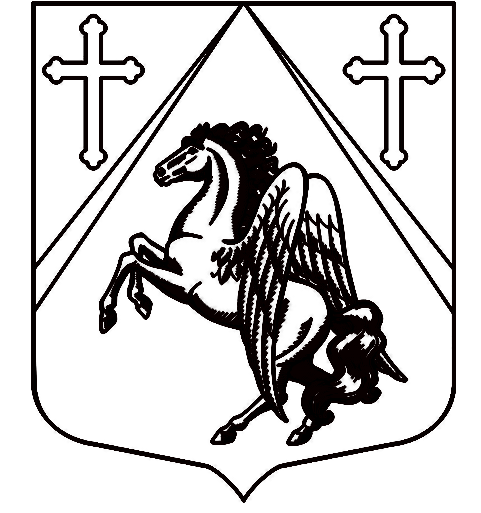  КРАСНОБОРСКОЕ ГОРОДСКОЕ ПОСЕЛЕНИЕ 
ТОСНЕНСКОГО РАЙОНА ЛЕНИНГРАДСКОЙ ОБЛАСТИ АДМИНИСТРАЦИЯ ПОСТАНОВЛЕНИЕ  28.04.2020 г. № 135О внесении изменений в постановление от 14.11.2019г. №433«Об утверждении муниципальной 
программы Красноборского городского поселения  
Тосненского района Ленинградской области 
«Водоснабжение и водоотведение  территории Красноборского городского поселения  
Тосненского района Ленинградской области 
  В соответствии с Бюджетным кодексом Российской Федерации, Федеральным законом от 06.10.2003 года № 131-ФЗ «Об общих принципах организации местного самоуправления в Российской Федерации», в соответствии с постановлением администрации Красноборского городского поселения Тосненского района Ленинградской области от 01.11.2013г. №167 «Об утверждении Порядка разработки, утверждения и контроля за реализацией муниципальных программ на территории Красноборского городского поселения Тосненского района Ленинградской области» и Уставом Красноборского городского поселения Тосненского района Ленинградской области,ПОСТАНОВЛЯЮ: 1.Приложение к постановлению от 14.11.2019ог. №433 «Об утверждении муниципальной программы Красноборского городского поселения Тосненского района Ленинградской области  «Водоснабжение и водоотведение  территории Красноборского городского поселения  Тосненского района Ленинградской области на 2020 - 2022 годы» изложить в новой редакции (Приложение).  2.Настоящее постановление вступает в силу с момента подписания.3.Разместить настоящее постановление на официальном сайте администрации Красноборского городского поселения Тосненского района Ленинградской области www.krbor.ru.4.Контроль за исполнением постановления оставляю за собой.      Глава  администрации                                                                   Н.И. Аксенов Исп. Чурикова Е.А.(881361-62382) Паспорт муниципальной программы «Водоснабжение и водоотведение территории Красноборского городского поселенияТосненского района Ленинградской области на 2020-2022 годы»    Характеристика проблемы и обоснование необходимости ее решения программными методамиОтбор проблем для их решения программным методом осуществляется по следующим признакам: - необходимость решения проблемы программным методом, ожидаемая эффективность и сроки решения проблемы;      - возможность выделения финансовых ресурсов за счет средств муниципального бюджета с учетом предельного объема ассигнований на финансирование Программы в соответствующем году.Цели и задачи настоящей Программы     Основными целями настоящей Программы являются: -повышение надежности водоснабжения  населения;- обеспечение водоснабжения населения при возникновении угроз техногенного, природного характера и террористических актов.      - улучшение социально-экономических условий жизни жителей Красноборского городского поселения Тосненского района Ленинградской области;- обеспечение населения Красноборского городского поселения Тосненского района Ленинградской области питьевой водой, соответствующей требованиям безопасности, установленными эпидемиологическими правилами; - рациональное использование водных ресурсов;- повышение качества водоснабжения в результате модернизации и реконструкции существующих объектов водоснабжения, а также строительства новых сооружений.   Для достижения поставленных в настоящей Программе целей предусматривается решить задачи по направленному использованию средств местного и областного бюджетов на реконструкцию узла водопроводных сооружений со строительством дополнительных резервуаров чистой воды в Красноборском городском поселении Тосненского района Ленинградской области, в том числе проектно-изыскательские роботы; В результате реализации мероприятий настоящей Программы предполагается: Произвести реконструкцию узла водопроводных сооружений со строительством дополнительных резервуаров чистой воды в Красноборском городском поселении Тосненского района Ленинградской области, в том числе проектно-изыскательские роботы. 3. Планируемые результаты муниципальной программыОбоснование финансовых ресурсов, необходимых для реализации мероприятий Муниципальной программы «Водоснабжение и водоотведение территории Красноборского городского поселения Тосненского района Ленинградской области».Перечень мероприятий Муниципальной программы «Водоснабжение и водоотведение  территории Красноборского городского поселения Тосненского района Ленинградской области».6.   Ресурсное обеспечение настоящей ПрограммыДля реализации мероприятий настоящей Программы необходимо привлечь 4423,00тыс.рублей.Источниками финансирования Программы являются: - средства местного  бюджета: 423,00тыс.руб.-средства  бюджета Ленинградской области-4000,00тыс.руб.7. Организация управления настоящей ПрограммойФункции заказчика настоящей Программы осуществляет администрация Красноборского городского поселения Тосненского района Ленинградской области.В рамках выполнения настоящей Программы заказчик осуществляет следующие функции: организует и проводит закупки по отбору компании, для реконструкции узла водопроводных сооружений со строительством дополнительных резервуаров чистой воды в Красноборском городском поселении Тосненского района Ленинградской области, в том числе проектно-изыскательские работы.Контроль за реализацией настоящей ПрограммыКонтроль за реализацией настоящей Программы осуществляет заказчик настоящей Программы - Администрация Красноборского городского поселения Тосненского района Ленинградской области.Приложение к постановлению администрации Красноборского городского поселения Тосненского района Ленинградской областиот     28.04.2020 г. №135 Полное наименование программыМуниципальная программа «Водоснабжение и водоотведение территории Красноборского городского поселения Тосненского района Ленинградской области на 2020-2022 годы.Цель муниципальной программыОсновными целями настоящей Программы являются: -повышение надежности водоснабжения населения;- обеспечение водоснабжения населения при возникновении угроз техногенного, природного характера и террористических актов.Задачи  муниципальной программыНаправление использования средств местного бюджета и бюджета Ленинградской области для развития и обеспечения надежности систем водоснабжения и водоотведения на территории Красноборского городского поселения Тосненского района Ленинградской области, модернизация существующих и строительство новых элементов систем водоснабжения;      В результате реализации мероприятий настоящей Программы предполагается: •	проектирование и реконструкция узла водопроводных сооружений со строительством дополнительных резервуаров чистой воды в Красноборском городском поселении Тосненского района Ленинградской области;Заказчик программыАдминистрация Красноборского городского поселения Тосненского района Ленинградской областиОснования для разработкиФедеральный закон № 131-ФЗ «Об общих принципах организации местного самоуправления в Российской Федерации»; Бюджетный кодекс РФ;Федеральный закон №416-ФЗ от 07.12.2011 года «О водоснабжении и водоотведении»Бюджетный кодексПериод реализации программы2020-2022 годПеречень подпрограммнет Ожидаемые социально-экономические результаты от реализации ПрограммыПовышение надежности и стабильности работы систем водоснабжения поселения;Сокращение количества жалоб и претензий к качеству и количеству питьевой воды, подаваемой населению в соответствие действующим требованиям о безопасности.Объем и источники финансирования программы Финансирование Программы предусматривается из средств местного и областного бюджетов: 4423,00тыс.руб.Бюджет муниципального образования Красноборское городское поселение Тосненского района Ленинградской области  составит 4423,00 тыс. рублей  2020 – 423,00 тыс.руб.,Бюджет Ленинградской области на 2020 год: 2020 – 4000,00 тыс.руб.№п/пЗадачи направленные на достижение целиПланируемый объем финансирования из бюджета на решение данной задачи (тыс.руб.)  Количественные и/или качественные показатели, характеризующие достижение целей и решение задачЕд. изкм.Оценка базового значения показателя (на начало реализации программы)Планируемое значение показателя по годам реализацииПланируемое значение показателя по годам реализацииПланируемое значение показателя по годам реализации№п/пЗадачи направленные на достижение целиПланируемый объем финансирования из бюджета на решение данной задачи (тыс.руб.)  Количественные и/или качественные показатели, характеризующие достижение целей и решение задачЕд. изкм.Оценка базового значения показателя (на начало реализации программы)2019202020211Качественное оказание услуг по обеспечению населения питьевой водой, соответствующей требования безопасности, установленные эпидемиологическими правилами  всего - 5423,0002020 – 4423,0002021 – 500,002022 – 500,00Количество перерывов в подаче воды зафиксированных в определенных договором холодного водоснабжения  местах исполнения обязательств организацией, осуществляющей  холодное водоснабжение, по подаче холодной воды, возникшие в результате аварий, повреждений и иных технологических нарушений  на объектах централизованной системы водоснабжения , в расчете на протяженность сети в годЕд/км0,60,60,60,55Максимальная продолжительность перерыва подачи холодного водоснабжениячас64646424   Наименование мероприятия программы (подпрограммы)Источник финансированияРасчет необходимых финансовых ресурсов на реализацию мероприятияОбщий объем финансовых ресурсов, необходимых для реализации мероприятия в т.ч. по годамЭксплуатационные расходы, возникающие в результате реализации программыПроектно-изыскательные работы по реконструкции узла водопроводных сооружений со строительством дополнительных резервуаров чистой воды в Красноборском городском поселенииместный бюджет областной бюджет173,004000,00всего - 4173,0002020 –4173,000Изготовление схемы водоснабжения территории поселенияместный бюджет 250,002020 -250,00№ п/пМероприятия по реализации программыИсточник финансированияСрок исполнения мероприятияВсего тыс.рубОбъем финансирования по годам (тыс.руб)Объем финансирования по годам (тыс.руб)Объем финансирования по годам (тыс.руб)ответственный за выполнение мероприятияпланируемые результаты выполнения№ п/пМероприятия по реализации программыИсточник финансированияСрок исполнения мероприятияВсего тыс.руб2020202120221Проектно-изыскательные работы по реконструкции узла водопроводных сооружений со строительством дополнительных резервуаров чистой воды в Красноборском городском поселенииместный бюджетобластной бюджет2020 гг.173,0004000,00173,0004000,00глава администрации Красноборского г.п.Наличие положительного заключения государственной экспертизы на проектно-сметную документациюНаличие положительного заключения государственной экспертизы на проектно-сметную документацию2Изготовление схемы водоснабжения территории поселенияместный бюджет2020г.250.00250,00глава администрации Красноборского г.п.Снижение продолжительности перерывов в подаче холодного водоснабженияСнижение продолжительности перерывов в подаче холодного водоснабженияИтого по программе4423,004423,00